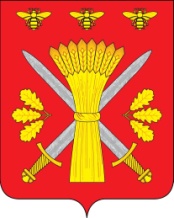 РОССИЙСКАЯ ФЕДЕРАЦИЯОРЛОВСКАЯ ОБЛАСТЬАДМИНИСТРАЦИЯ ТРОСНЯНСКОГО РАЙОНАПОСТАНОВЛЕНИЕот  1 марта 2021 г.                                                            № 55          с. ТроснаО создании комиссии по переводу земель лесного фонда в земли населенных пунктов, находящихся на территории Троснянского районаОрловской областиВ соответствии со статьей 24 Градостроительного кодекса Российской Федерации администрация Троснянского района постановляет:1. В целях определения границ населенных пунктов, образуемых из лесных поселков или военных городков, а также определения местоположения границ земельных участков, на которых расположены объекты недвижимого имущества, на которые возникли права граждан и юридических лиц, в целях их перевода из земель лесного фонда в земли населенных пунктов утвердить:- положение о Комиссии по переводу земель лесного фонда в земли населенных пунктов, находящихся на территории Троснянского района Орловской области (прилагается);- состав Комиссии по переводу земель лесного фонда в земли населенных пунктов, находящихся на территории Троснянского района Орловской области (прилагается).2. Контроль за выполнением настоящего постановления оставляю за собой.3. Разместить настоящее постановление на официальном сайте администрации Троснянского района в сети Интернет.Глава района                                                                                А. И. НасоновУТВЕРЖДЕНО постановлением администрации Троснянского района Орловской области от 01 марта 2021 г. № 55Положениео Комиссии по переводу земель лесного фонда в земли населенных пунктов, находящихся на территории Троснянского района Орловской области1. Общие положения1.1. Комиссия по переводу земель лесного фонда в земли населенных пунктов, находящихся на территории Троснянского района Орловской области (далее – Комиссия) создается для рассмотрения комплекса вопросов, связанных с определением границ населенных пунктов, образуемых из лесных поселков или военных городков, а также определением местоположения границ земельных участков, на которых расположены объекты недвижимого имущества, на которые возникли права граждан и юридических лиц, в целях их перевода из земель лесного фонда в земли населенных пунктов.1.2. Комиссия в своей деятельности руководствуется Конституцией Российской Федерации, федеральными законами, Градостроительным кодексом Российской Федерации, нормативными правовыми актами Орловской области и органов местного самоуправления Троснянского района, а также настоящим положением.1.3. Организационно-техническое обеспечение деятельности комиссии осуществляет отдел строительства, архитектуры и ЖКХ администрации Троснянского района.2. Комиссия формируется с учетом требований, установленных частью 20 статьи 24 Градостроительного кодекса Российской Федерации.3. Задачи Комиссии:1) определение при подготовке проекта генерального плана поселения или городского округа границ населенных пунктов, образуемых из лесных поселков или военных городков;2) определение местоположения границ земельных участков, на которых расположены объекты недвижимого имущества, на которые возникли права граждан и юридических лиц, в целях их перевода из земель лесного фонда в земли населенных пунктов.4. Комиссия при осуществлении своей деятельности выполняет полномочия, предусмотренные частью 22 статьи 24 Градостроительного кодекса Российской Федерации.К полномочиям Комиссии относятся:1) подготовка предложений относительно местоположения границ населенных пунктов, образуемых из лесных поселков, военных городков, с учетом площади и количества расположенных в границах таких лесных поселков, военных городков земельных участков, не используемых в лесном хозяйстве, а также с учетом необходимости размещения в границах таких образуемых населенных пунктов объектов регионального или местного значения для соблюдения требований, предусмотренных нормативами градостроительного проектирования;2) подготовка предложений с учетом предусмотренных лесным законодательством требований по использованию, охране, защите и воспроизводству лесов относительно видов функциональных зон, устанавливаемых в границах лесных поселков, военных городков, и местоположения их границ;3) подготовка предложений о сохранении или ликвидации лесного поселка, военного городка с переселением граждан с учетом мнения населения указанных лесного поселка, военного городка;4) подготовка предложений относительно местоположения границ земельных участков, на которых расположены объекты недвижимого имущества, на которые возникли права граждан и юридических лиц, в целях их перевода из земель лесного фонда в земли населенных пунктов.5. Комиссия создается в составе председателя Комиссии, его заместителя, секретаря и членов Комиссии.Председателем Комиссии и секретарем Комиссии являются представители органа местного самоуправления, принявшего решение о создании Комиссии.Председатель Комиссии:1) осуществляет общее руководство деятельностью Комиссии, определяет перечень, сроки и порядок рассмотрения вопросов на заседаниях;2) распределяет полномочия (обязанности) между заместителем председателя Комиссии, секретарем Комиссии и членами Комиссии;3) обеспечивает проведение заседаний Комиссии;4) определяет время и место проведения заседаний Комиссии;5) определяет и утверждает повестку заседаний Комиссии;6) председательствует на заседаниях Комиссии;7) подписывает протоколы заседаний Комиссии;8) обеспечивает сбор исходных данных от федеральных органов исполнительной власти и органов исполнительной власти Орловской области по вопросам их полномочий;9) направляет предложения Комиссии в Управление градостроительства, архитектуры и землеустройства Орловской области для обеспечения их утверждения.Заместитель председателя Комиссии:1) участвует в заседаниях Комиссии;2) согласовывает повестку заседаний Комиссии;3) в периоды временного отсутствия председателя Комиссии или по его поручению выполняет обязанности председателя Комиссии.Секретарь Комиссии:1) обеспечивает организацию деятельности Комиссии;2) не менее чем за пять рабочих дней до дня проведения заседания Комиссии письменно извещает членов Комиссии о повестке, месте и времени проведения заседания Комиссии, направляет им материалы к заседанию Комиссии;3) ведет протокол заседания Комиссии, оформляет его и представляет на подписание председательствующему на заседании Комиссии в течение трех рабочих дней со дня проведения заседания Комиссии;4) осуществляет подготовку запросов, проектов решений, других материалов и документов, касающихся выполнения задач Комиссии;5) осуществляет подготовку и формирование материалов к заседаниям Комиссии и докладывает вопросы, вынесенные на рассмотрение Комиссии;6) выполняет поручения председателя и заместителя председателя Комиссии.Члены Комиссии:1) знакомятся со всеми представленными документами;2) участвуют в обсуждении рассматриваемых вопросов на заседаниях Комиссии и голосовании;3) высказывают замечания, предложения и дополнения по рассматриваемым вопросам в письменном или устном виде;4) при несогласии с принятым Комиссией решением вправе изложить в письменной форме свое особое мнение, которое подлежит приобщению к протоколу заседания;5) при невозможности присутствия на заседании извещают об этом секретаря Комиссии с направлением секретарю Комиссии своего мнения по вопросам, подлежащим рассмотрению на данном заседании Комиссии.6. Члены Комиссии и лица, привлекаемые к деятельности Комиссии, несут ответственность за информацию и заключения, предоставляемые в рамках их полномочий.7. Комиссия в целях реализации полномочий имеет право запрашивать и получать необходимые для работы материалы и сведения по рассматриваемым вопросам.8. По решению председателя Комиссии на заседания Комиссии могут приглашаться представители федеральных органов исполнительной власти и органов исполнительной власти Орловской области, органов местного самоуправления муниципальных образований Орловской области.Лица, указанные в абзаце первом настоящего пункта, представляют Комиссии необходимые сведения и информацию в соответствии с полномочиями представляемых ими органов государственной власти и органов местного самоуправления муниципальных образований Орловской области.9. Заседания Комиссии проводятся по мере необходимости и считаются правомочными, если на них присутствует не менее двух третей от общего числа членов Комиссии.10. Решения Комиссии в виде предложений по вопросам, относящимся к ее компетенции, принимаются открытым голосованием простым большинством голосов присутствующих на заседании членов Комиссии.При равенстве голосов членов Комиссии голос председательствующего на заседании Комиссии является решающим.Член Комиссии вправе выразить особое мнение в письменном виде и в течение одного рабочего дня со дня проведения заседания Комиссии представить его секретарю Комиссии. Особое мнение члена Комиссии в обязательном порядке подлежит приобщению к протоколу заседания.11. Решения Комиссии принимаются с учетом требований части 26 статьи 24 Градостроительного кодекса Российской Федерации и оформляются протоколом, который в течение пяти рабочих дней со дня проведения заседания Комиссии подписывается председательствующим на заседании Комиссии, секретарем Комиссии и членами Комиссии.В протоколе заседания Комиссии в обязательном порядке отражаются следующие сведения:1) дата и место заседания;2) вопросы, вынесенные на рассмотрение Комиссии (повестка заседания);3) присутствующие на заседании члены Комиссии и приглашенные лица;4) результаты голосования по каждому вопросу заседания и принятые решения, сформулированные в виде предложений по вопросам, указанным в части 22 статьи 24 Градостроительного кодекса Российской Федерации;5) рекомендации, а также поручения членам Комиссии по вопросам организации работы Комиссии.12. Предложения, принятые Комиссией в соответствии с ее полномочиями, с приложением копии протокола заседания Комиссии направляются в течение пяти рабочих дней со дня подписания протокола заседания Комиссии в Управление градостроительства, архитектуры и землеустройства Орловской области для подготовки проекта распоряжения Правительства Орловской области об утверждении предложений Комиссии.13. Утвержденные распоряжением Правительства Орловской области предложения Комиссии направляются Управлением градостроительства, архитектуры и землеустройства Орловской области главе поселения для учета при подготовке карты границ населенных пунктов и карты функциональных зон в составе генерального плана поселения, городского округа.УТВЕРЖДЕНО постановлением администрации Троснянского района Орловской области от _______________ №_____Составкомиссии по переводу земель лесного фонда в земли населенных пунктов, находящихся на территории Троснянского района Орловской области- Писарева И. И., заместитель главы администрации Троснянского района, председатель комиссии;- Медынцева Г. М., заместитель начальника отдела строительства, архитектуры и ЖКХ, заместитель председателя комиссии;- Приведенцева Л. Н., главный специалист – архитектор отдела строительства, архитектуры и ЖКХ, секретарь комиссии;Члены Комиссии:- Статуева О. М., начальник отдела по управлению муниципальным имуществом администрации Троснянского района;- Губина А. А., начальник отдела сельского хозяйства администрации Троснянского района;- представитель органа государственной власти субъекта Российской Федерации, в границах которого находится поселение, (по согласованию);- представитель федерального органа исполнительной власти, осуществляющего функции по контролю и надзору в области лесных отношений, а также по оказанию государственных услуг и управлению государственным имуществом в области лесных отношений (по согласованию);- представитель федерального органа исполнительной власти (его территориального органа), уполномоченного Правительством Российской Федерации на осуществление государственного кадастрового учета, государственной регистрации прав, ведение Единого государственного реестра недвижимости и предоставление сведений, содержащихся в Едином государственном реестре недвижимости (по согласованию);- представитель федерального органа исполнительной власти, осуществляющего функции по выработке и реализации государственной политики, нормативно-правовому регулированию в области обороны, в случае, если предполагается установление границ военных городков (по согласованию).- представителя общественной палаты субъекта Российской Федерации;- представителя лица, осуществляющего подготовку проекта генерального плана поселения.